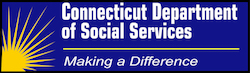 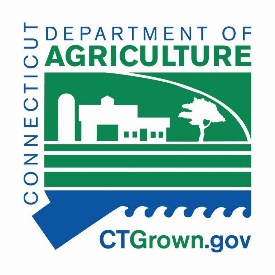 Farmers Markets and Direct Marketing Farmers SNAP Wireless Equipment GrantLetter of Intent cont.Date: ________________________			FNS # (seven digits): ______________________________Name of Entity: __________________________________________________________________________Location (full address):_____________________________________________________________________Type of Market  (circle one): Farmers’ Market           Direct Marketing Farmer  Contact name (printed/typed): ________________________________________________________________Phone: _______________________________  Email: ____________________________________________Signature (typed signature allowed): __________________________________________________________Do you already accept SNAP?:  Yes        No If yes, do you have functioning wireless equipment?:  Yes        No Do you already have a POS device that accepts credit and/or debit cards?  Yes       No 2020 Season start date ___________________ Season end date ______________________2021 Season start date (aprox.) ___________________ Season end date (aprox.)_________________     	I realize additional information will be required to complete the application process prior to obtaining a POS SNAP device.Incomplete request forms will not be processed.Submit signed and completed forms to Crystal Morris-Crenshaw, Crystal.Morris@ct.gov, with the Connecticut Department of Agriculture.  Questions not addressed in the FAQ’s can be directed to Jaime Smith at the Connecticut Department of Agriculture, Jaime.Smith@ct.gov or Kristin Krawetzky at the Connecticut Department of Social Services, Kristin.Krawetzky@ct.gov. The CT DSS and DoAg are not responsible for misdirected emails.